What to do1. Counting practice Count 10, 20, 30, … 100 with your child!  Throw a soft toy (e.g. a teddy) to them. They say 1. They throw it back to you and you say 2.Keep up a good pace, throwing and catching and saying the next number. (This is harder than you think!) Keep throwing it back and forth.  How far can you get? Extension You can have a forfeit if you say the wrong number! E.g. Hop round the table twice! 2.  Working together Work through Superhero Order together.  You will need cut out Superhero counters and the instructions below.  You also need pens and paper.  Try these Fun-Time ExtrasRead Superheroes All Sorts and discuss what superheroes you have in your home. What type of superhero are you?Superhero orderThe 8 superheroes are in a line. You are going to use the clues to put them in order from 1st to 8th.You will need: Superhero counters from sheet belowPens and paper to help you answer the questionsWhat to doCut out the counters below.Follow the clues to place the superheroes in order. Then answer the questions.CluesQuestionsWhich superhero comes after Short dog?Who is 3rd? Which superhero is 5th?Who is second in the line? Which superhero comes before Fat cat?Superhero Counters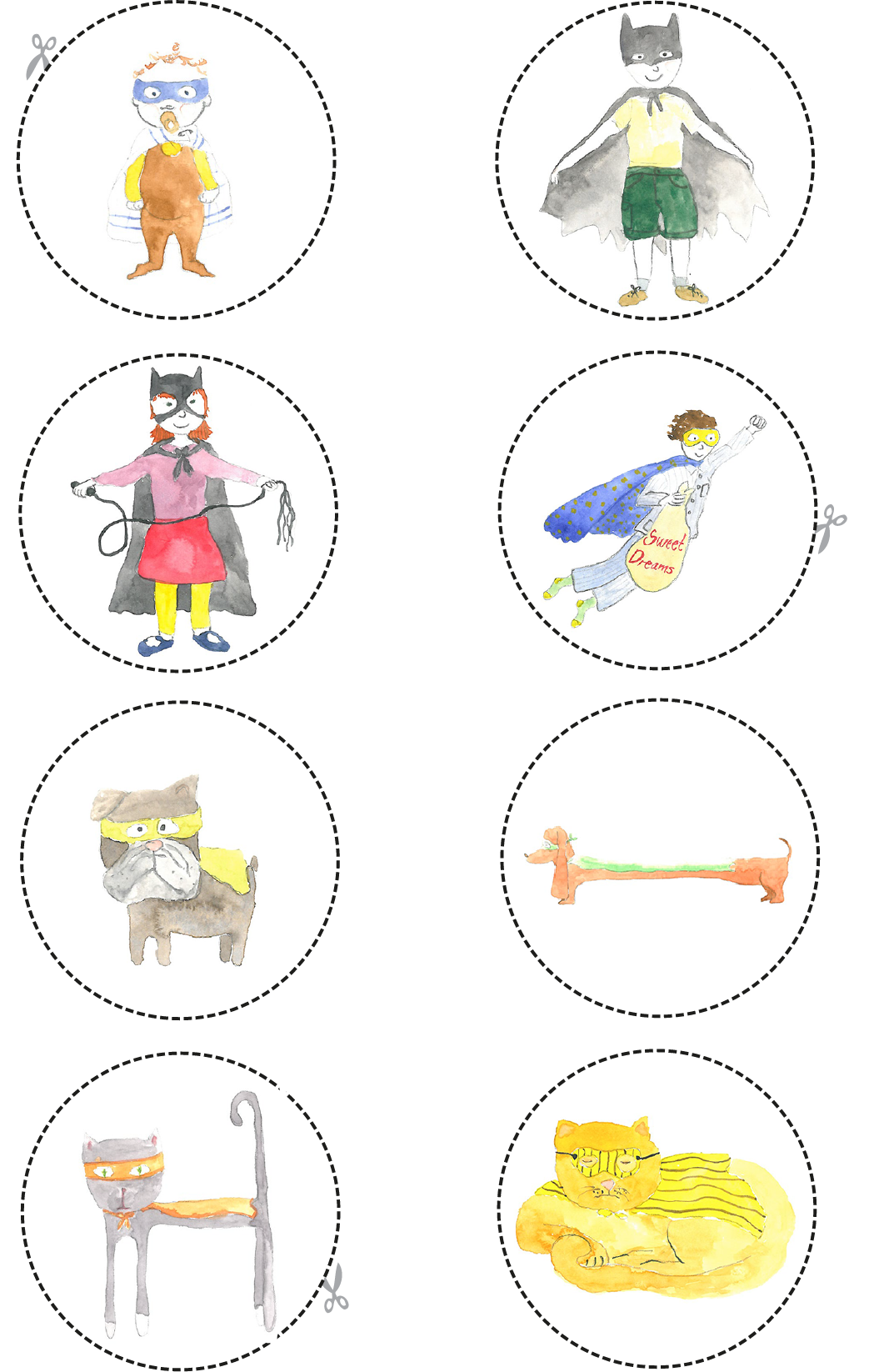 AnswersThe Superhero order is this.PositionSuperhero1stSweet dreams superhero2ndLong dog superhero3rdGirl superhero4thBoy superhero5thSkinny cat superhero6thShort dog superhero7thFat cat superhero8thBaby superhero